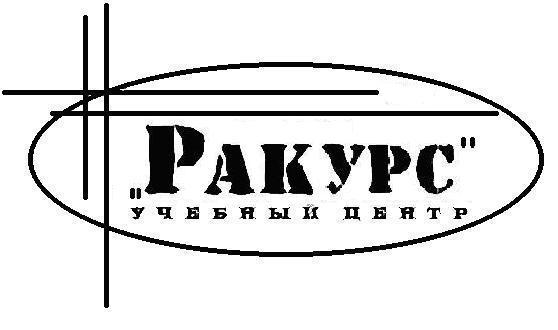 Заявка на семинар«Отчетность по негативному воздействию на окружающую среду "Модуль природопользователя"»ОрганизацияЮридический адрес организации (с индексом)Телефон/Факсe-mailИНН/КПП организацииФ.И.О. участника (ов)Сотовый/контактный телефон участника (ов)